Об утверждении  муниципальной целевой программы«Об энергосбережении и о повышении энергетической эффективности в Администрации сельского поселения Еремеевский сельсоветмуниципального района Чишминский район Республики Башкортостан» на 2022-2026 годы.        В соответствии с Федеральным законом от 23.11.2009 № 261-ФЗ «Об энергосбережении и о повышении энергетической эффективности и о внесении изменений в отдельные законодательные акты Российской Федерации»,  администрация сельского поселения Еремеевский сельсовет муниципального района Чишминский район Республики Башкортостан                                                  ПОСТАНОВЛЯЕТ:Утвердить муниципальную целевую программу «Об энергосбережении и о повышении энергетической эффективности в Администрации сельского поселения Еремеевский сельсовет муниципального района Чишминский район Республики Башкортостан» на 2022-2026 годы.Объем средств местного бюджета на реализацию программы «Об энергосбережении и о повышении энергетической эффективности в Администрации сельского поселения Еремеевский сельсовет муниципального района Чишминский район Республики Башкортостан» на 2022-2026 годы утверждается ежегодно при принятии решения  Совета  сельского поселения Еремеевский сельсовет муниципального района Чишминский район Республики Башкортостан о местном бюджете на очередной финансовый год.3. Контроль за исполнением настоящего постановления оставляю за собой Глава сельского поселения Еремеевский сельсоветмуниципального районаЧишминский район                                                       Республики Башкортостан                                                        Х.Ш. ИсмагиловУтверждаю:Глава сельского поселенияЕремеевский сельсоветмуниципального  районаЧишминский район РБ_______________Исмагилов Х.Ш.ПРОГРАММАпо энергосбережению и повышению энергетической эффективности в Администрации сельского поселения Еремеевский сельсоветмуниципального района Чишминский район Республики Башкортостан на 2022-2026 годыОглавлениеПАСПОРТ ПРОГРАММЫ…………………………………………………………..Общие положения……………………………………………………………Содержание проблемы и обоснование ее решения программным методом……………………………………………………………………….Основные цели и задачи целевой программы……………………………..Основные принципы Программы…………………………………………..Сроки и этапы реализации Программы……………………………………Система программных мероприятий………………………………………Ресурсное обеспечение Программы……………………………………….Система управления реализацией Программы……………………………Оценка социально-экономического эффекта……………………………..                                    1. ПАСПОРТ  ПРОГРАММЫ1. Общие положения1.1. Объект, предмет регулирования и сфера действия Программы.Объектом Программы является повышение энергоэффективности в сельском поселения Еремеевский сельсовет.Предметом регулирования Программы является снижение нерационального расходования энергоресурсов в сферах экономической деятельности администрации  сельского поселения Еремеевский сельсовет.Сферой действия Программы является внедрение энергосберегающих технологий на территории сельского поселения Еремеевский сельсовет.1.2. Понятия и термины, используемые в Программе:энергосбережение - реализация правовых, организационных, научных, производственных, технических и экономических мер, направленных на эффективное использование энергетических ресурсов и на вовлечение в хозяйственный оборот возобновляемых источников энергии;энергетический ресурс - носитель энергии, который используется в настоящее время или может быть полезно использован в перспективе;эффективное использование энергетических ресурсов - достижение экономически оправданной эффективности использования энергетических ресурсов при существующем уровне развития техники и технологий и соблюдении требований к охране окружающей среды;показатель энергоэффективности - абсолютная или удельная величина потребления или потери энергетических ресурсов для продукции любого назначения, установленная государственными стандартами.1.3.Нормативное и правовое обеспечение программы  Разработка программы «Энергосбережение и повышение энергетической эффективности на территории сельского поселения Еремеевский сельсовет в 2017-2020 годы» осуществлялась в соответствии со следующими нормативно – правовыми актами и методическими рекомендациями Федерального и регионального уровней:  - Федеральный закон от 23.11.2009 № 261-ФЗ «Об энергосбережении и о повышении энергетической эффективности и о внесении изменений в отдельные законодательные акты Российской Федерации»- Федеральный закон от 06.10.2003 № 131-ФЗ «Об общих принципах организации местного самоуправления в Российской Федерации»;  -Федеральный закон от 30.12.2004 № 210-ФЗ «Об основах регулирования тарифов организаций коммунального комплекса»;- Указ Президента РФ от 04.06.2008  №  889 «О некоторых мерах по повышению энергетической и экологической эффективности российской экономики»;- Указ Президента РФ от 13.05.2010  №  579 «Об оценке эффективности деятельности органов исполнительной власти субъектов РФ и органов местного самоуправления городских округов и муниципальных районов в области энергосбережения и повышения энергетической эффективности»;               …       - Постановление Правительства РФ от 26.02.2004 № 109 «О ценообразовании в отношении электрической и тепловой энергии в Российской Федерации»;      - Постановление Правительства РФ от 20.02.2010 №67 «О внесении изменений в некоторые акты Правительства РФ по вопросам определения полномочий федеральных органов исполнительной власти в области энергосбережения и повышения энергетической эффективности»;       - Постановление Правительства РФ  от 15.05.2010 № 340 «О порядке установления требований  к программам в области энергосбережения и повышения энергетической эффективности  организаций, осуществляющих регулируемые виды деятельности»        - Распоряжение Правительства Российской Федерации от 08.01.2009 № 1-р «Об утверждении основных направлений государственной политики в сфере повышения энергетической эффективности электроэнергетики на основе использования возобновляемых источников энергии на период до 2021 года»;      - Распоряжение Правительства Российской Федерации от 01.12.2009 № 1830-р «План мероприятий по энергосбережению и энергоэффективности в РФ, направленных на реализацию ФЗ-261 «Об энергосбережении….»;     - Перечень поручений Президента Российской Федерации по итогам расширенного заседания президиума Государственного совета Российской Федерации от 02.07.2009 № Пр-1802ГС;     - Приказ Минэкономразвития РФ от 17.02.2010 г. № 61 «Об утверждении примерного перечня мероприятий в области энергосбережения и повышения энергетической эффективности, который может быть использован в целях разработки региональных, муниципальных программ в области энергосбережения и энергетической эффективности»;- Постановление Правительства Российской Федерации от 11.02.2021 № 161 «Об утверждении требований к региональным и муниципальным программам в области энергосбережения и повышения энергетической эффективности и о признании утратившими силу некоторых актов Правительства Российской Федерации и отдельных положений некоторых актов Правительства Российской Федерации»;2. Оценка сложившейся ситуации, содержание проблемы и обоснование ее решения программным методомСельское поселение Еремеевский сельсовет  — муниципальное образование в Чишминском муниципальном районе Республики Башкортостан. Административный центр — с. Еремеево.Общая площадь земель Администрации сельского поселения Еремеевский сельсовет —14842 га.В состав поселения входят следующие населённые пункты:с. Еремеевос. Калмашевод. Каветкад. Зубовос. Верхние Термыд. Нижние Термыд. СлакЧисленность постоянного населения по состоянию по итогам переписи 2017 года составляет - 2300 человек.Экономическое развитие сельского поселения. Сельское хозяйство:На территории поселения осуществляют производство и реализацию сельскохозяйственной продукции ООО «Башкир-Агроинвест», а также крестьянско-фермерские хозяйства:ИП глава КФХ Байков И.Х., КФХ «Айнур» На территории Администрации сельского поселения Еремеевский сельсовет действуют следующие организации коммунального комплекса:Поставщик услуг водоснабжения Администрация сельского поселения Еремеевский сельсоветПоставщик электрической энергии – ООО «ЭСКБ»      В Администрации сельского поселения Еремеевский сельсовет имеет место устойчивая тенденция на повышение стоимости энергетических ресурсов.        Динамика роста внутренних цен на энергоносители предопределяет экономические условия для интенсификации работы по энергосбережению. В соответствии с Проектом сценарных условий функционирования экономики Российской Федерации и основных параметров прогноза социально- экономического развития Российской Федерации на 2017 год и плановый период 2018 и 2019, 2020,2021 годов, параметры роста внутренних цен на газ в прогнозный период определяются исходя из необходимости сокращения разрыва между доходностью поставок газа на внутренний и внешний рынок, а также покрытия экономически обоснованных издержек на добычу и транспортировку газа и необходимого объема инвестиций. Исходя из вышеуказанных факторов, рост регулируемых оптовых цен на газ на 2022 - 2026 гг. предполагается в размере 15% в год для всех категорий потребителей. Для промышленных потребителей повышение регулируемых цен будет осуществляться один раз в год. В 2022-2026 гг. рост регулируемых цен на газ (в среднем за год к предыдущему году) составит 15 процентов.     Динамика изменения цен на жидкое и твердое топливо (мазут, дизельное топливо, уголь) следует за изменением мировых цен на нефть и не регулируется со стороны государства. В рассматриваемый период данная проблема остается и, с учетом роста цен на газ, будет обостряться.     В условиях обозначенных темпов роста цен на газ, электроэнергию и другие виды топлива стоимость тепловой энергии, производимой энергоснабжающими организациями, в период до 2026 года будет расти с темпами не менее 15 процентов в год. Близкие значения дает прогноз темпов роста стоимости услуг по водоснабжению и водоотведению.    В результате до 2026 года стоимость основных для Администрации сельского поселения Еремеевский сельсовет топливно-энергетических и коммунальных ресурсов будет стремительно расти темпами, в 1,5-2 раза превышающими инфляцию, что предопределяет рост затрат учреждений муниципальной бюджетной сферы на оплату    основных топливно-энергетических и коммунальных ресурсов.      С учетом указанных обстоятельств, проблема заключается в том, что при существующем уровне энергоемкости экономики и социальной сферы муниципального образования предстоящие изменения стоимости топливно- энергетических и коммунальных ресурсов приведут к следующим негативным последствиям:•	росту затрат предприятий, расположенных на территории муниципального образования, на оплату топливно-энергетических и коммунальных ресурсов, приводящему к снижению конкурентоспособности и рентабельности их деятельности;•	росту стоимости жилищно-коммунальных услуг при ограниченных возможностях населения самостоятельно регулировать объем их потребления и снижению качества жизни населения;•	снижению эффективности бюджетных расходов, вызванному ростом доли затрат на оплату коммунальных услуг в общих затратах на муниципальное управление;•	опережающему росту затрат на оплату коммунальных ресурсов в расходах на содержание муниципальных бюджетных организаций здравоохранения, образования, культуры и т.п., и вызванному этим снижению эффективности оказания услуг.     Высокая энергоемкость муниципальных учреждений в этих условиях может стать причиной снижения темпов роста экономики муниципального образования и налоговых поступлений в бюджеты всех уровней.     Для решения проблемы необходимо осуществление комплекса мер по интенсификации энергосбережения, которые заключаются в разработке, принятии и реализации срочных согласованных действий по повышению энергетической эффективности при производстве, передаче и потреблении энергии и ресурсов других видов на территории муниципального образования и прежде всего в органах местного самоуправления, муниципальных учреждениях, муниципальных унитарных предприятиях.      В условиях роста стоимости энергоресурсов, дефицита областного и местного бюджетов, экономического кризиса, крайне важным становится обеспечение эффективного использования энергоресурсов в муниципальных зданиях.Вывод:В настоящее время создание условий для повышения эффективности использования энергии и других видов ресурсов становится одной из приоритетных задач социально-экономического развития сельского поселения Еремеевский сельсовет. Принятая на федеральном уровне Энергетическая стратегия является основным документом, определяющим задачи долгосрочного социально-экономического развития в энергетической сфере, и прямо указывает, что мероприятия по энергосбережению и эффективному использованию энергии должны стать обязательной частью муниципальных программ социально-экономического развития.Основные риски, связанные с реализацией Программы, определяются следующими факторами:ограниченностью источников финансирования программных мероприятий и неразвитостью механизмов привлечения средств на финансирование энергосберегающих мероприятий;неопределенностью конъюнктуры и неразвитостью институтов рынка энергосбережения;незавершенностью реформирования энергетики и предстоящими изменениями в управлении отраслью на федеральном уровне;дерегулированием рынков энергоносителей;прогнозируемой в условиях либерализации высокой волатильностью регионального рынка энергоносителей и его зависимостью от состояния и конъюнктуры российского и мирового энергетического рынка3. Основные цели и задачи целевой программыЦелью  Программы  является  реализация  политики  энергосбережения  на территории сельского поселения Еремеевский сельсовет, основанной  на принципах  эффективного  использования  энергетических ресурсов  и сокращения расходов  бюджета сельского поселения Еремеевский сельсовет   на их оплату. В ходе реализации Программы предусматривается обеспечить решение следующих задач:1. Сокращение расходов бюджета сельского поселения Еремеевский сельсовет на оплату энергоресурсов с помощью проведения энергосберегающих мероприятий в муниципальных учреждениях и на предприятиях жилищно-коммунального комплекса.2. Повышение эффективности использования топливно-энергетических ресурсов, устойчивости и надежности функционирования систем жизнеобеспечения.3. Оптимизация потребления тепла и электроэнергии,  на объектах жилищно-коммунального хозяйства.4. Снижение издержек производства.5. Модернизация и реконструкция систем электроснабжения, теплоснабжения и водоснабжения на объектах коммунального комплекса на территории сельского поселения Еремеевский сельсовет. 6. Внедрение новых энергосберегающих технологий, оборудования и материалов7. Снизить затратную часть на оплату за потребленные топливно-энергетические ресурсы с одновременным повышением уровня комфорта помещений объектов жилищно-коммунальной и социальной сферы. 8. Выявление  бесхозяйных  объектов недвижимого имущества используемых  для передачи  энергетических ресурсов9. Расширение практики применения энергосберегающих технологий при модернизации, реконструкции и капитальном ремонте основных фондов.10. Проведение энергетических обследований, ведение энергетических паспортов.	- проведение энергетических обследований, составлению энергетических паспортов во всех муниципальных учреждениях, муниципальных унитарных предприятиях;- проведение энергосберегающих мероприятий (проведение энергетических обследований, составление энергетических паспортов, обеспечение приборами учета коммунальных ресурсов, устройствами регулирования потребления тепловой энергии, утепление фасадов) при капитальном ремонте многоквартирных жилых домов, осуществляемом с участием бюджетных средств, в том числе с использованием средств выделяемых в соответствии с Федеральным законом №185-ФЗ.11.Обеспечение учета всего объема потребляемых энергетических ресурсов.Для этого необходимо оснастить приборами учета коммунальных ресурсов и устройствами регулирования потребления тепловой энергии все муниципальные учреждения, муниципальные унитарные предприятия и перейти на расчеты между организациями муниципальной бюджетной сферы и поставщиками коммунальных ресурсов только по показаниям приборов учета.12.Организация ведения топливно-энергетических балансов.Для выполнения этой задачи необходимо обеспечить ведение топливно-энергетических балансов органами местного самоуправления, муниципальными учреждениями, муниципальными унитарными предприятиями, а также организациями, получающими поддержку из бюджета.13.Нормирование и установление обоснованных лимитов потребления энергетических ресурсов.Поставленная цель и решаемые в рамках Программы задачи направлены на повышение эффективности использования энергетических ресурсов при их потреблении. 4. Основные принципы ПрограммыПрограмма базируется на следующих основных принципах:- муниципальное регулирование, надзор и управление энергосбережением;- обязательность учета топливно-энергетических ресурсов;- экономическая целесообразность энергосбережения, предоставление поощрений в пределах сэкономленных средств.5. Сроки и этапы реализации ПрограммыПрограмма рассчитана на 2022 - 2026 годы.Программа реализуется в два этапа:первый этап - 2022-2024 годы,второй этап - 2024-2026 годыПервый этап (2022-2024 годы) включает в себя:•	разработка и принятие системы муниципальных нормативных правовых актов, стимулирующих энергосбережение;•	разработка и внедрение типовых форм договоров на поставку топливно-энергетических и коммунальных ресурсов, направленных на стимулирование энергосбережения;•	введение практики применения требований по ресурсо- энергосбережению при согласовании проектов строительства, реконструкции, капитального ремонта, а также при приемке объектов капитального строительства;•	проведение энергетических обследований, составление энергетических паспортов во всех органах местного самоуправления, муниципальных учреждениях, муниципальных унитарных предприятиях;•	проведение конкурсов на право заключения договоров, направленных на рациональное использование энергоресурсов (энергосервисные контракты);•	учет показателей энергоэффективности серийно производимого оборудования при закупках для муниципальных нужд;•	включение в программы по повышению квалификации муниципальных служащих учебных курсов по основам эффективного использования энергетических ресурсов;•	проведение систематических мероприятий по информационному обеспечению и пропаганде энергосбережения в средних общеобразовательных учебных заведений;•	внедрение элементов системы энергетического менеджмента на муниципальных предприятиях и в муниципальных учреждениях;•	участие специалистов Администрации сельского поселения Еремеевский сельсовет муниципального района Чишминский район РБ и бюджетных учреждений в научно-практических конференциях и семинарах по энергосбережению;     На первом этапе предполагается до 2 квартала 2022 года обеспечить снижение среднего удельного потребления энергии в зданиях муниципальных учреждений на 9 процентов к уровню 2022 года.    Второй этап (2024-2026 годы) включает в себя:проведению энергосберегающих мероприятий (обеспечение приборами учета коммунальных ресурсов, устройствами регулирования потребления тепловой энергии, утепление фасадов) при капитальном ремонте многоквартирных жилых домов;переход внутридомового освещения на энергосберегающие лампы освещения и сенсорные приборы включения.По итогам второго этапа реализации Программы к 2026 году среднее удельное потребление в зданиях муниципальных учреждений должно снизиться в среднем на 15 процентов к уровню 2022 года.6.Система программных мероприятийСистема мероприятий по достижению целей и показателей Программы состоит из двух блоков, обеспечивающих комплексный подход к повышению энергоэффективности отраслей экономики и социальной сферы.Первый блок представляют мероприятия по энергосбережению, имеющие межотраслевой характер, в том числе:организационно-правовые мероприятия;формирование системы муниципальных нормативных правовых актов, стимулирующих энергосбережение;информационное обеспечение энергосбережения;подготовку кадров в сфере энергосбережения.          Второй блок состоит из трёх подпрограмм:1.	Энергосбережение и повышение энергетической эффективности в жилищной сфере;2.	Энергосбережение и повышение энергетической эффективности в бюджетной сфере.6.1 Межотраслевые мероприятия ПрограммыПеречень межотраслевых мероприятий в области энергосбережения и повышения энергетической эффективности Администрации сельского поселения Еремеевский сельсовет муниципального района Чишминский район РБ представлен в Таблице 2. Межотраслевые мероприятия планируется осуществлять в следующих направлениях:Организационно-правовые мероприятия;Мероприятия, направленные на снижение расходов энергетических ресурсовМероприятия по заключению энергосервисных контрактовИные мероприятияТаблица 2.6.2.Подпрограмма «Энергосбережение и повышение энергетической эффективности в жилищной сфере»Мероприятия по повышению эффективности использования энергии в жилищном фонде:• повышение эффективности использования энергии  в жилищном фонде;• осуществление демонстрационных проектов высокой энергетической эффективности в муниципальном жилищном фонде;• проведение энергосберегающих мероприятий при капитальном ремонте многоквартирных жилых домов.Для создания условий выполнения энергосберегающих мероприятий необходимо:• сформировать систему муниципальных нормативных правовых актов, стимулирующих энергосбережение в жилищном фонде (в том числе при установлении нормативов потребления коммунальных ресурсов); -• обеспечить доступ населения муниципального образования к информации по энергосбережению.Для реализации комплекса энергоресурсосберегающих мероприятий в жилищном фонде, необходимо организовать работу по:• регулировке систем отопления, холодного и горячего водоснабжения;• утепление фасадов, входных дверей, окон, чердачных перекрытий и подвалов;• промывке систем центрального отопления;;• и др.6.3. Подпрограмма «Энергосбережение и повышение энергетической эффективности в бюджетной сфере»В сельском поселении Еремеевский сельский совет действует одно муниципальное учреждение - местная администрация.Адрес: 452172 РБ Чишминский район с. Еремеево, ул. Центральная, д.18. Телефон: 8 (34797)24700.  E-mail: eremeess2008@yandex.ruРуководитель учреждения Глава сельского поселения  Еремеевский сельский совет – Исмагилов Ханур Шагинурович.Ответственный за разработку и реализацию программных мероприятий Председатель Совета сельского поселения Еремеевский сельский совет – Исмагилов Ханур Шагинурович.Число работников - 6 человекАдминистрация занимает отдельно стоящее здание, постройка 1990 г. Площадь здания:Площадь – 169 кв.м;Отапливаемая площадь – 169 м2,  Количество окон - 16.Площадь остекления – 30,3 м2, в т. ч. металлопластиковых окон 27 м2.В таблице  представлен перечень установленных приборов учета коммунальных ресурсов в помещении администрации.Таблица 3.  Перечень установленных приборов учета коммунальных ресурсов в помещении администрации				7.Ресурсное обеспечение Программы      Финансовое обеспечение мероприятий Программы осуществляется за счёт средств бюджета сельского поселения, а также за счет средств организации коммунального комплекса, инвестиционных надбавок к тарифам (в случае принятия в установленном порядке инвестиционных программ организаций коммунального комплекса).     К реализации мероприятий могут привлекаться средства областного и федерального бюджетов в рамках финансирования областных и федеральных программ по энергосбережению и энергоэффективности и внебюджетные источники.    Объемы и источники финансирования Программы определяется ежегодно при формировании бюджета поселенияЕжегодное финансирование (обязательное):2022г – 4,5 тыс. руб. 2023г – 4,5 тыс. руб.2024г – 4,5 тыс. руб.         2025г – 4,5 тыс. руб.2026г – 4,5 тыс. руб.    Объемы финансирования Программы за счет средств бюджета сельского поселения носят прогнозный характер и подлежат уточнению в установленном порядке при формировании и утверждении проекта бюджета на очередной финансовый год.8.Система управления реализацией Программы     Текущее управление реализацией Программы осуществляет администрация сельского поселения Еремеевский сельсовет муниципального района Чишминского района (заказчик).     Заказчик контролирует выполнение программных мероприятий, целевое и эффективное использование средств, направляемых на реализацию Программы, осуществляет управление ее исполнителями, готовит ежегодные отчеты о реализации Программы, ежегодно осуществляет оценку достигнутых целей и эффективности реализации Программы.     Главным ответственным лицом за ежеквартальный контроль энергопотребления и реализацию энергосберегающих мероприятий является руководитель муниципального учреждения, эксплуатирующего помещения.9.Оценка социально-экономическойэффективности реализации Программы       В ходе реализации Программы планируется достичь следующих результатов:- наличия в органах местного самоуправления, муниципальных учреждениях:	энергетических паспортов;	топливно-энергетических балансов;	актов энергетических обследований;	установленных нормативов и лимитов энергопотребления,- формирование действующего механизма управления потреблением топливно-энергетических ресурсов муниципальными бюджетными организациями всех уровней и сокращение бюджетных затрат на оплату коммунальных ресурсов;- снижение затрат на энергопотребление организаций бюджетной сферы, населения и предприятий муниципального образования в результате реализации энергосберегающих мероприятий;- подготовки специалистов по внедрению и эксплуатации энергосберегающих систем и энергоэффективного оборудования;- создания условий для принятия долгосрочных программ энергосбережения, разработки и ведения топливно-энергетического баланса муниципального образования;- создание условий для развития рынка товаров и услуг в сфере энергосбережения;- увеличение доли местных и возобновляемых энергоресурсов в топливно-энергетическом балансе муниципального образования.  Повышение эффективности использования энергоресурсов, развитие всех отраслей экономики по энергосберегающему пути будет происходить в том случае, если в каждой организации и каждом доме будут проводиться мероприятия по энергосбережению.  Для исключения негативных последствий реализации таких мероприятий все организационные, правовые и технические решения в этом направлении должны обеспечивать комфортные условия жизнедеятельности человека, повышение качества и уровня жизни населения, развитие экономики и социальной сферы на территории муниципального образования.Оценка эффективности реализации Программы производится ежегодно на основе использования целевого индикатора, который обеспечит мониторинг динамики результатов реализации Программы за оцениваемый период с целью уточнения степени решения задач и выполнения мероприятий Программы.Оценка эффективности реализации Программы производится путем сравнения фактически достигнутого показателя за соответствующий год с его прогнозным значением, утвержденным Программой.Эффективность реализации Программы оценивается как степень фактического достижения целевого индикатора по формуле:IfE = 	 х 100% ,Inгде :E - эффективность реализации Программы (в процентах);If - фактический индикатор, достигнутый в ходе реализации Программы;In - нормативный индикатор, утвержденный Программой.Критерии оценки эффективности реализации Программы:Программа реализуется эффективно (за отчетный год, за весь период реализации), если ее эффективность составляет 80 процентов и более;Программа нуждается в корректировке и доработке, если эффективность реализации Программы составляет 60 - 80 процентов;Программа считается неэффективной, если мероприятия Программы выполнены с эффективностью менее 60 процентов                              БаШКортостан РеспубликАҺыШишмӘ районыМУНИЦИПАЛЬ РАЙОНЫныҢӢӘРМИ АУЫЛ СОВЕТЫауыл биЛӘмӘҺе хакимиӘте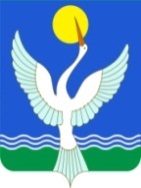 администрацияСЕЛЬСКОГО ПОСЕЛЕНИЯЕРЕМЕЕВСКИЙ сельсоветМУНИЦИПАЛЬНОГО РАЙОНАЧишминскИЙ район РеспубликИ БашкортостанҠАРАР «07» апреля 2022 й.№ 16ПОСТАНОВЛЕНИЕ«07» апреля 2022 г.Наименование программы         Долгосрочная целевая программа  по энергосбережению  и повышению энергетической  эффективности      в Администрации сельского поселения Еремеевский сельсовет муниципального района Чишминский район Республики Башкортостан» на 2022 - 2026 годы Основание для разработки       
программы (наименование, номер 
и дата нормативного акта)      -Федеральный закон от 23.11.2009 № 261-ФЗ «Об энергосбережении и о повышении энергетической эффективности и о внесении изменений в отдельные законодательные акты Российской Федерации» - Указ Президента РФ от 13.05.2010  №  579 «Об оценке эффективности деятельности органов исполнительной власти субъектов РФ и органов местного самоуправления городских округов и муниципальных районов в области энергосбережения и повышения энергетической эффективности»;         - Постановление Правительства РФ от 11.02.2021 № 161 «Об утверждении требований к региональным и муниципальным программам в области энергосбережения и повышения энергетической эффективности и о признании утратившими силу некоторых актов правительства РФ и отдельных положений некоторых актов РФ»;        - Постановление Правительства РФ от 26.02.2004 № 109 «О ценообразовании в отношении электрической и тепловой энергии в Российской Федерации»;        - Постановление Правительства РФ от 20.02.2010 № 67 «О внесении изменений в некоторые акты Правительства РФ по вопросам определения полномочий федеральных органов исполнительной власти в области энергосбережения и повышения энергетической эффективности»;       - Постановление Правительства РФ  от 15.05.2010 №340 «О порядке установления требований  к программам в области энергосбережения и повышения энергетической эффективности  организаций, осуществляющих регулируемые виды деятельности»      - Распоряжение Правительства Российской Федерации от 08.01.2009 № 1-р «Об утверждении основных направлений государственной политики в сфере повышения энергетической эффективности электроэнергетики на основе использования возобновляемых источников энергии на период до 2021 года»;       - Распоряжение Правительства Российской Федерации от 01.12.2009  № 1830-р «План мероприятий по энергосбережению и энергоэффективности в РФ, направленных на реализацию ФЗ-261 «Об энергосбережении….»;        - Перечень поручений Президента Российской Федерации по итогам расширенного заседания президиума Государственного совета Российской Федерации от 02.07.2009 N Пр-1802ГС;        - Приказ Минэкономразвития РФ от 17.02.2010 г. № 61 «Об утверждении примерного перечня мероприятий в области энергосбережения и повышения энергетической эффективности, который может быть использован в целях разработки региональных, муниципальных программ в области энергосбережения и энергетической эффективности»; -Постановление Правительства Российской Федерации от 11.02.2021 № 161 «Об утверждении требований к региональным и муниципальным программам в области энергосбережения и повышения энергетической эффективности и о признании утратившими силу некоторых актов Правительства Российской Федерации и отдельных положений некоторых актов Правительства Российской Федерации»Муниципальный заказчикАдминистрация сельского поселения Еремеевский сельсовет муниципального района Чишминский район Республики БашкортостанОсновные разработчики Программы Администрация сельского поселения Еремеевский сельсовет муниципального района Чишминский район Республики БашкортостанЦели Программы Основными целями Программы являются:обеспечение условий стабильного экономического роста сельского поселения Еремеевский сельсовет, комфортности проживания населения на доступном уровне на основе снижения энергоёмкости, повышения энергоэффективности потребления топливно-энергетических ресурсов в жилом фонде, зданиях бюджетной сферы и населением;повышение энергетической эффективности при производстве, передаче и потреблении энергетических ресурсов на территории сельского поселения Еремеевский сельсовет за счет снижения к 2017 году удельных показателей энергоемкости и энергопотребления учреждений на 3 процента ежегодно, создание условий для перевода экономики и бюджетной сферы муниципального образования на энергосберегающий путь развития.Основные задачи программы-проведение комплекса организационно-правовых мероприятий по управлению энергосбережением, в том числе создание системы показателей, характеризующих энергетическую  эффективность при производстве, передаче и потреблении энергетических ресурсов, их мониторинга, а также сбора и анализа информации об энергоемкости экономики территории;-Сокращение расходов местного бюджета  на оплату энергоресурсов с помощью проведения энергосберегающих мероприятий -Повышение эффективности использования ТЭР, устойчивости и надежности функционирования систем жизнеобеспечения.-Оптимизация потребления тепла и электроэнергии, воды на объектах жилищно-коммунального хозяйства.-Снижение издержек производства.-Модернизация и реконструкция систем теплоснабжения и водоснабжения на социальных объектах и коммунального хозяйства.-Внедрение новых энергосберегающих технологий, оборудования и материалов. -Выявление  бесхозяйных  объектов недвижимого имущества используемых  для передачи  энергетических ресурсовВажнейшие индикаторы и показатели, позволяющие оценить ход реализации Программы- объем экономии топливно-энергетических ресурсов (в тоннах условного топлива);- уровень энергетической паспортизации органов местного самоуправления, муниципальных учреждений.Основные мероприятия ПрограммыКомплекс мер по интенсификации энергосбережения, которые заключаются в разработке, принятии и реализации срочных согласованных действий по повышению энергетической эффективности при производстве, передаче и потреблении энергии и ресурсов других видов на территории муниципального образования Проведение комплекса мероприятий по энергосбережению в жилищном секторе. Мероприятия по энергосбережению в учреждениях и повышению энергетической эффективности  на территории сельского поселения Еремеевский сельсоветСроки реализации 2022-2026 годыОбъемы и источники финансирования ПрограммыОпределяется ежегодно при формировании бюджета поселенияЕжегодное финансирование (обязательное):2022г – 4,5 тыс. руб. 2023г – 4,5 тыс. руб.2024г – 4,5 тыс. руб.2025г – 4,5 тыс. руб.2026г – 4,5 тыс. руб.Ожидаемые конечные результаты реализации ПрограммыОжидаемый эффект от внедрения мероприятий:1.Наличие в сельском поселении Еремеевский сельсовет, муниципальных учреждениях:-  энергетических паспортов;-  актов энергетических обследований;- обеспечить внедрение энергосберегающих технологий, оборудования и материалов в различных сферах экономической деятельности;-экономия по всем видам энергоресурсов при распределении и потреблении энергии;-полный переход на приборный учет при расчетах организаций муниципальной бюджетной сферы с организациями коммунального комплекса;2.Создание муниципальной нормативно-правовой базы по энергосбережению и стимулированию повышения энергоэффективности.Ожидаемый среднегодовой экономический эффект,  203  тыс. рублей, в том числе в бюджетной сфере 25 тыс. рублейИсполнители основных мероприятийАдминистрация  сельского поселения Еремеевский сельсоветКонтроль за исполнением программКонтроль за ходом реализации Программы осуществляет администрация  сельского поселения Еремеевский сельсовет№№п/пНаименование программных мероприятийИсточник финансированияОбъем финансирования, всеготыс.рубВ том числе по годам2022г. - 2026 г.В том числе по годам2022г. - 2026 г.В том числе по годам2022г. - 2026 г.Исполнители программных мероприятий и срок исполнения11.Организационные мероприятия1.Организационные мероприятия1.Организационные мероприятия1.Организационные мероприятия1.Организационные мероприятия1.Организационные мероприятия1.Организационные мероприятия1.1Назначение ответств-ныхЗа энергосбережение и повышение энергоэффективности----Исмагилов Х.Ш.22.Мероприятия,направленные на снижение расходов энергетических ресурсов 2.Мероприятия,направленные на снижение расходов энергетических ресурсов 2.Мероприятия,направленные на снижение расходов энергетических ресурсов 2.Мероприятия,направленные на снижение расходов энергетических ресурсов 2.Мероприятия,направленные на снижение расходов энергетических ресурсов 2.Мероприятия,направленные на снижение расходов энергетических ресурсов 2.Мероприятия,направленные на снижение расходов энергетических ресурсов 2.1Замена ламп накаливания на энергосберегающиеБюджет поселения9333Исмагилов Х.Ш.2.2Закупка товаров, работ, услуг всоответствии с требованиями энергетической эффективностиБюджет поселения2,50,830,830,83Исмагилов Х.Ш.33.Мероприятия по заключению энергосервисных договоров (контрактов)3.Мероприятия по заключению энергосервисных договоров (контрактов)3.Мероприятия по заключению энергосервисных договоров (контрактов)3.Мероприятия по заключению энергосервисных договоров (контрактов)3.Мероприятия по заключению энергосервисных договоров (контрактов)3.Мероприятия по заключению энергосервисных договоров (контрактов)3.Мероприятия по заключению энергосервисных договоров (контрактов)3.1Заключение энергосервисных договоровБюджет поселения При формировании бюджетаПри формировании бюджетаПри формировании бюджетаПри формировании бюджетаМуслимова Т.С.44.Мероприятия по модернизации оборудования, в том числе внедрению инновационных решений и энергосберегающих технологий4.Мероприятия по модернизации оборудования, в том числе внедрению инновационных решений и энергосберегающих технологий4.Мероприятия по модернизации оборудования, в том числе внедрению инновационных решений и энергосберегающих технологий4.Мероприятия по модернизации оборудования, в том числе внедрению инновационных решений и энергосберегающих технологий4.Мероприятия по модернизации оборудования, в том числе внедрению инновационных решений и энергосберегающих технологий4.Мероприятия по модернизации оборудования, в том числе внедрению инновационных решений и энергосберегающих технологий4.Мероприятия по модернизации оборудования, в том числе внедрению инновационных решений и энергосберегающих технологий4.1Реконструкция, ремонт зданий и сооружений с усилением тепловой защитыБюджет поселения, федеральный бюджет, иные внебюджетные доходыПри формировании бюджетаПри формировании бюджетаПри формировании бюджетаПри формировании бюджетаИсмагилов Х.Ш.55. Иные мероприятия5. Иные мероприятия5. Иные мероприятия5. Иные мероприятия5. Иные мероприятия5. Иные мероприятия5. Иные мероприятия5.1ПропагандаэнергосбереженияБюджет поселения1,50,50,50,5Юмагузина А.А.№ п/пНаименование коммунальной системыНаименование установленных приборов учетаМаркаДата поверкиСостояние прибора учета3СистемаэлектроснабженияСистемаэлектроснабженияСистемаэлектроснабжениясчетчикэлектроэнергиисчетчикэлектроэнергиисчетчикэлектроэнергииНева 101 1SO2012 грабочееСистема газового отопленияСистема газового отопленияСистема газового отопленияСчетчик потребления газаСчетчик потребления газаСчетчик потребления газаСГБG 193772011 г.рабочее